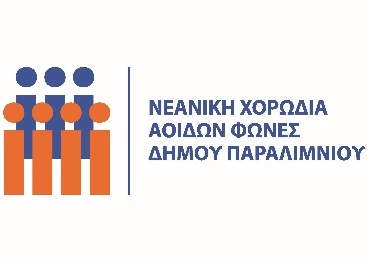                             Αίτηση για τη θέση Μαέστρου στη           Νεανική Χορωδία «Αοιδών Φωνές» του Δήμου ΠαραλιμνίουΌνομα:       ____________________________________________ Επώνυμο:  ____________________________________________Διεύθυνση:____________________________________________                     ____________________________________________Ηλεκτρονική Διεύθυνση: _________________________________Τηλέφωνο: ____________________________________________Προσόντα τα οποία επισυνάπτω:Βιογραφικό σημείωμα____________________________________________________________________________________________________________________________________________________________________________________________________________________Μηνιαίος Μισθός:  € _______Δηλώνω υπεύθυνα ότι έχω διαβάσει και συμφωνώ με τους όρους  προκήρυξης για τη θέση Μαέστρου στη Χορωδία.     Υπογραφή                                                              Ημερομηνία___________________                                        ________________